ATZINUMS Nr. 22/10-3.9/153par atbilstību ugunsdrošības prasībāmAtzinums iesniegšanai derīgs sešus mēnešus.Atzinumu var apstrīdēt viena mēneša laikā no tā spēkā stāšanās dienas augstākstāvošai amatpersonai:Atzinumu saņēmu:20____. gada ___. ___________DOKUMENTS PARAKSTĪTS AR DROŠU ELEKTRONISKO PARAKSTU UN SATURLAIKA ZĪMOGU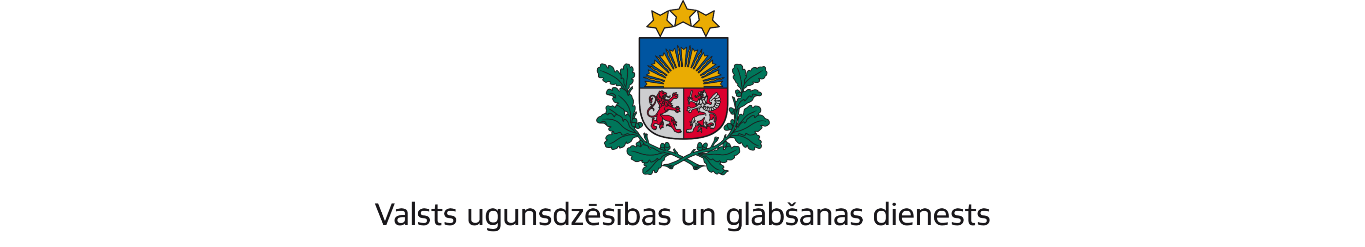 VIDZEMES REĢIONA PĀRVALDETērbatas iela 9, Valmiera, Valmieras novads, LV-4202; tālr.: 64233468; e-pasts: vidzeme@vugd.gov.lv; www.vugd.gov.lvAlūksneBiedrība “Basketbola Fabrika”(izdošanas vieta)(juridiskās personas nosaukums vai fiziskās personas vārds, uzvārds)28.06.2023.Reģistrācijas Nr. 40008273911(datums)(juridiskās personas reģistrācijas numurs)Ezermalas iela 4a-42, Rīga, LV-1006(juridiskās vai fiziskās personas adrese)1.Apsekots: Valkas Jāņa Cimzes ģimnāzijas sporta zāle (turpmāk – Ģimnāzija) un Valkas Jāņa Cimzes ģimnāzijas internāts (turpmāk – Internāts).(apsekoto būvju, ēku vai telpu nosaukums)2.Adrese: Raiņa iela 28A un Domes bulvāris 3, Valka, Valkas novads, LV-4701.3.Īpašnieks (valdītājs): Valkas novada pašvaldība(juridiskās personas nosaukums vai fiziskās personas vārds, uzvārds)reģistrācijas Nr. 90009114839, Semināra iela 9, Valka, Valkas novads, LV-4701.(juridiskās personas reģistrācijas numurs vai fiziskās personas kods; adrese)4.Iesniegtie dokumenti: Nometnes vadītāja Kristapa Kozlovska ( apliecības Nr. RP 000604) iesniegums Valsts ugunsdzēsības un glābšanas dienesta Vidzemes reģiona pārvaldē reģistrēts 2023. gada 30.maijā ar Nr. 22/10-1.4/377., 2023. gada 30.maijā ar Nr. 22/10-1.4/378., 2023. gada 30.maijā ar Nr. 22/10-1.4/379., 2023. gada 30.maijā arNr. 22/10-1.4/371.5.Apsekoto būvju, ēku vai telpu raksturojums: Ģimnāzijas telpas aprīkotas ar automātisko ugunsgrēka atklāšanas un trauksmessignalizācijas sistēmu, iekšējiem ugunsdzēsības krāniem un nodrošinātas arugunsdzēsības aparātiem. Evakuācijas ceļi brīvi un izejas durvis viegli atveramas notelpu iekšpuses. Koplietošanas telpās izvietoti evakuācijas plāni. Internāta telpasaprīkotas ar automātisko ugunsgrēka atklāšanas un trauksmes signalizācijas sistēmu,balss izziņošanas sistēmu, nodrošinātas ar ugunsdzēsības aparātiem un iekšējiemugunsdzēsības krāniem. Evakuācijas ceļi ir brīvi un evakuācijas izejas durvis viegliatveramas no telpu iekšpuses, kā arī katra stāva koplietošanas telpās un telpās, kurparedzēta nakšņošana, izvietoti evakuācijas plāni.6.Pārbaudes laikā konstatētie ugunsdrošības prasību pārkāpumi: nav konstatēti.7.Slēdziens: atbilst ugunsdrošības prasībām.8.Atzinums izdots saskaņā ar: Ministru kabineta 2009.gada 1.septembra noteikumu Nr.981 “Bērnu nometņu organizēšanas un darbības kārtība” 8.5.apakšpunkta prasībām.(normatīvais akts un punkts saskaņā ar kuru izdots atzinums)9.Atzinumu paredzēts iesniegt: Valsts izglītības satura centram.(iestādes vai institūcijas nosaukums, kur paredzēts iesniegt atzinumu)Valsts ugunsdzēsības un glābšanas dienesta Vidzemes reģiona pārvaldes priekšniekam, Tērbatas ielā 9, Valmierā, Valmieras novadā, LV-4202.(amatpersonas amats un adrese)Valsts ugunsdzēsības un glābšanas dienesta Vidzemes reģiona pārvaldes Ugunsdrošības uzraudzības un civilās aizsardzības nodaļas inspektorsG. Vihrovs(amatpersonas amats)(paraksts)(v. uzvārds)Nosūtīts uz e-pastu: kristapskozlovskis@inbox.lv (28.06.2023)(juridiskās personas pārstāvja amats, vārds, uzvārds vai fiziskās personas vārds, uzvārds; vai atzīme par nosūtīšanu)(paraksts)